            РЕШЕНИЕ	         КАРАР                  16 апреля 2015г	г.Елабуга	                                         № 507О внесении изменений в решение Совета Елабужского муниципального района от 28.02.2011г №64 «Об утверждении Положения о комиссии по соблюдению требований к служебному поведению муниципальных служащих Елабужского муниципального района и урегулированию конфликта интересов» Рассмотрев требование Елабужского городского прокурора об изменении нормативного правового акта с целью исключения выявленных коррупциогенных факторов и в соответствии с Федеральным законом "О муниципальной службе в Российской Федерации", Федеральным законом от 25.12.2008г № 273-ФЗ "О противодействии коррупции", Указом Президента  Республики Татарстан  от 25.08.2010г №УП-569 "О комиссиях по соблюдению требований к служебному поведению государственных гражданских служащих Республики Татарстан и урегулированию конфликта интересов", Совет Елабужского муниципального районаРЕШИЛ:1. Внести изменения в Решение Совета Елабужского муниципального района от 28.02.2011г №64 «Об утверждении Положения о комиссии по соблюдению требований к служебному поведению муниципальных служащих Елабужского муниципального района и урегулированию конфликта интересов», утвердив  Положение о комиссии по соблюдению требований к служебному поведению муниципальных служащих Елабужского муниципального района  и урегулированию конфликта интересов в новой прилагаемой редакции.2. Настоящее решение вступает в силу со дня его официального опубликования в средствах массовой информации. 3.   Контроль за исполнением настоящего решения возложить на комиссию по вопросам муниципального устройства, правопорядку и депутатской этике.Председатель                                                                                Г.Е. ЕмельяновПриложение  к решению Совета Елабужского муниципального района от «16» апреля 2015 года № 507Положение
о комиссии по соблюдению требований к служебному поведению муниципальных служащих Елабужского муниципального района  и урегулированию конфликта интересов 1. Общие положения1.1. Настоящим Положением определяется порядок образования и деятельности Комиссии по соблюдению требований к служебному поведению муниципальных служащих Елабужского муниципального района и урегулированию конфликтов интересов (далее - Комиссия).1.2. Муниципальным служащим является гражданин, исполняющий в порядке, определенном муниципальными правовыми актами в соответствии с федеральными законами и законами Республики Татарстан, обязанности по должности муниципальной службы за денежное содержание, выплачиваемое за счет средств местного бюджета.1.3. Под конфликтом интересов понимается ситуация, при которой личная заинтересованность муниципального служащего влияет или может повлиять на объективное исполнение им должностных обязанностей и при которой возникает или может возникнуть противоречие между личной заинтересованностью муниципального служащего и законными интересами граждан, организаций, общества, Российской Федерации, Республики Татарстан, муниципального образования, способное привести к причинению вреда этим законным интересам граждан, организаций, общества, Российской Федерации, Республики Татарстан, муниципального образования.1.4. Под личной заинтересованностью муниципального служащего понимается возможность получения муниципальным служащим при исполнении должностных обязанностей доходов (неосновательного обогащения) в денежной либо натуральной форме, доходов в виде материальной выгоды непосредственно для муниципального служащего, членов его семьи или лиц, указанных в пункте 5 части 1 статьи 13 Федерального закона "О муниципальной службе в Российской Федерации", а также для граждан или организаций, с которыми муниципальный служащий связан финансовыми или иными обязательствами.1.5. Комиссия в своей деятельности руководствуется Конституцией Российской Федерации, федеральным законодательством и законодательством Республики Татарстан, Уставом муниципального образования Елабужский муниципальный район, правовыми актами органов местного самоуправления Елабужского муниципального района, а также настоящим Положением.1.6. Основными задачами Комиссии являются:- обеспечение соблюдения муниципальными служащими Елабужского муниципального района требований к служебному поведению;- предотвращение и урегулирование конфликта интересов, способного привести к причинению вреда законным интересам граждан, организаций, общества, муниципального образования Елабужский муниципальный район, Республике Татарстан или Российской Федерации.1.7. Комиссия рассматривает вопросы, связанные с соблюдением требований к служебному поведению муниципальных служащих, ограничений и запретов, требований о предотвращении или урегулирования конфликта интересов в соответствии с требованиями действующего законодательства.2. Компетенция Комиссии2.1. Комиссия в соответствии с возложенными на нее задачами:2.1.1. Рассматривает документы, материалы и иные сведения о наличии у муниципального служащего личной заинтересованности, которая приводит или может привести к конфликту интересов либо проявлениям коррупции;2.1.2. Принимает решения об установлении нарушения муниципальным служащим правил служебного поведения либо факта наличия личной заинтересованности муниципального служащего, которая приводит или может привести к конфликту интересов;2.1.3. Обращается в органы государственной власти, органы местного самоуправления,  организации, к должностным лицам и гражданам для представления ими документов, материалов и иных сведений, необходимых для работы Комиссии;2.1.4. Привлекает специалистов сторонних организаций и независимых экспертов для участия в заседании Комиссии.3. Порядок образования Комиссии3.1. Комиссия образуется постановлением главы Елабужского муниципального района. Указанным актом также определяется персональный состав комиссии. Количество членов комиссии составляет 9 человек.3.2. В состав Комиссии входят:- заместитель главы Елабужского муниципального района, руководитель  аппарата Совета Елабужского муниципального района, должностные лица Правовой палаты Елабужского муниципального района, Контрольно-ревизионной палаты Елабужского муниципального района,  сектора работы с кадрами Совета Елабужского муниципального района;- представители организаций и образовательных учреждений, приглашаемые в качестве независимых экспертов - специалистов по вопросам, связанным с муниципальной службой;- представители Общественного Совета3.3. Число членов комиссии, не замещающих должности муниципальной  службы в органе местного самоуправления, должно составлять не менее одной четверти от общего числа членов комиссии.3.4. Состав Комиссии формируется таким образом, чтобы исключить возможность возникновения конфликта интересов, который мог бы повлиять на принимаемые Комиссией решения.3.5.  В заседании Комиссии с правом совещательного голоса участвуют:а)  непосредственный руководитель муниципального служащего, в отношении которого Комиссией рассматривается вопрос о соблюдении требований к служебному поведению и (или) требований об урегулировании конфликта интересов, и определяемые председателем комиссии двое муниципальных служащих, замещающих в органе местного самоуправления должности муниципальной службы, аналогичные должности, замещаемой муниципальным служащим, в отношении которого комиссией рассматривается этот вопрос; б) специалисты, которые могут дать пояснения по вопросам муниципальной службы и вопросам, рассматриваемым комиссией;  представитель муниципального служащего, в отношении которого комиссией рассматривается вопрос о соблюдении требований к служебному поведению и (или) требований об урегулировании конфликта интересов.3.6. Комиссия состоит из председателя, заместителя председателя, секретаря и членов комиссии. Все члены Комиссии при принятии решений обладают равными правами. В случае отсутствия председателя Комиссии (временная нетрудоспособность, командировка, отпуск) его функции осуществляет заместитель председателя Комиссии.3.7. Предпочтение при включении в состав Комиссии в качестве независимых экспертов представителей научных организаций и образовательных учреждений, других организаций должно быть отдано лицам, трудовая (служебная) деятельность которых в течение трех и более лет была связана с муниципальной службой.Деятельностью, связанной с муниципальной службой, считается преподавательская, научная или иная деятельность, касающаяся вопросов муниципальной службы, а также предшествующее замещение муниципальных должностей муниципальной службы в органах местного самоуправления.4. Порядок работы Комиссии4.1. Основаниями для проведения заседания Комиссии являются:а) представление руководителем органа местного самоуправления  сведений, представляемых муниципальным служащим, и соблюдения муниципальным служащими требований к служебному поведению, материалов проверки, свидетельствующих:о предоставлении муниципальным служащим недостоверных или неполных сведений о доходах, об имуществе и обязательствах имущественного характера;о несоблюдении муниципальным служащим требований к служебному поведению и (или) требований об урегулировании конфликта интересов;  б) поступившее должностному лицу сектора по кадровой работы Совета Елабужского муниципального района, органа местного самоуправления муниципального образования, ответственному за работу по профилактике коррупционных и иных правонарушенийрганавленияипального района  быть назначена позднее семи дней со дня поступления информации.ленов :обращение гражданина, замещавшего в органе местного самоуправления должность муниципальной службы, включенную в перечень должностей, утвержденный Советом Елабужского муниципального района, о даче согласия на замещение должности в коммерческой или некоммерческой организации и (или) выполнять в данной организации работы (оказывать данной организации услуги) в течение месяца стоимостью более ста тысяч рублей на условиях гражданско-правового договора (гражданско-правовых договоров), если отдельные функции по управлению этой организацией входили в его должностные (служебные) обязанности, до истечения двух лет со дня увольнения с муниципальной службы;заявление муниципального служащего о невозможности по объективным причинам представить сведения о доходах, об имуществе и обязательствах имущественного характера своих супруги (супруга) и несовершеннолетних детей;в) представление руководителя органа местного самоуправления или любого члена комиссии, касающееся обеспечения соблюдения муниципальным служащим требований к служебному поведению и (или) требований об урегулировании конфликта интересов либо осуществления в органе местного самоуправления мер по предупреждению коррупции;г) представление руководителем органа местного самоуправления материалов проверки, свидетельствующих о представлении муниципальным служащим недостоверных или неполных сведений, предусмотренных частью 1 статьи 3 Федерального закона от 3 декабря 2012 года № 230-ФЗ «О контроле за соответствием расходов лиц, замещающих государственные должности, и иных лиц их доходам»;д) поступившее в соответствии с частью 4 статьи 12 Федерального закона от 25 декабря 2008г. №273-ФЗ «О противодействии коррупции» в орган местного самоуправления уведомление коммерческой или некоммерческой организации о заключении с гражданином, замещавшим должность муниципальной службы в органах местного самоуправления, трудового или гражданско-правового договора на выполнение работ (оказание услуг), при условии, что указанному гражданину комиссией ранее было отказано во вступлении в трудовые и гражданско-правовые отношения с указанной организацией или что вопрос о даче согласия такому гражданину на замещение им должности в коммерческой или некоммерческой организации либо на выполнение им работы на условиях гражданско-правового договора в коммерческой или некоммерческой организации комиссией не рассматривался.4.2. Информация, указанная в пункте 4.1 настоящего Положения, должна быть представлена в письменном виде и содержать следующие сведения:а) фамилию, имя, отчество муниципального служащего и замещаемую им муниципальную должность муниципальной службы в органах местного самоуправления Елабужского муниципального района;б) описание нарушения муниципальным служащим требований к служебному поведению или признаков личной заинтересованности, которая приводит или может привести к конфликту интересов;в) данные об источнике информации.4.2.1. Обращение, указанное в абзаце втором подпункта «б» пункта 4.1. настоящего Положения, подается гражданином, замещавшим должность муниципальной службы в органе местного самоуправления, в подразделение кадровой службы органа местного самоуправления по профилактике коррупционных и иных правонарушений. В обращении указываются: фамилия, имя, отчество гражданина, дата его рождения, адрес места жительства, замещаемые должности в течение последних двух лет до дня увольнения с муниципальной службы, наименование, местонахождение коммерческой или некоммерческой организации, характер ее деятельности, должностные (служебные) обязанности, исполняемые гражданином во время замещения им должности муниципальной службы, отдельные функции по управлению в отношении коммерческой или некоммерческой организации, вид договора (трудовой или гражданско-правовой), предполагаемый срок его действия, сумма оплаты за выполнение (оказание) по договору работ (услуг). В подразделении кадровой службы органа местного самоуправления по профилактике коррупционных и иных правонарушений осуществляется рассмотрение обращения, по результатам которого подготавливается мотивированное заключение по существу обращения с учетом требований статьи 12 Федерального закона от 25 декабря 2008г. №273-ФЗ «О противодействии коррупции». Обращение, заключение и другие материалы в течение двух рабочих дней со дня поступления обращения представляются председателю комиссии.4.2.2. Обращение, указанное в абзаце втором подпункта «б» пункта 4.1 настоящего Положения, может быть подано муниципальным служащим, планирующим свое увольнение с муниципальной службы, и подлежит рассмотрению комиссией в соответствии с настоящим Положением.4.2.3. Уведомление, указанное в подпункте «д» пункта 4.1. настоящего Положения, рассматривается подразделением кадровой службы органа местного самоуправления по профилактике коррупционных и иных правонарушений, которое осуществляет подготовку мотивированного заключения о соблюдении гражданином, замещавшим должность муниципальной службы в органе местного самоуправления, требований статьи 12 Федерального закона от 25 декабря 2008г. №273-ФЗ «О противодействии коррупции». Уведомление, заключение и другие материалы в течение десяти рабочих дней со дня поступления уведомления представляются председателю комиссии 4.3. В Комиссию могут быть представлены материалы, подтверждающие нарушение муниципальным служащим требований к служебному поведению или наличие у него личной заинтересованности, которая приводит или может привести к конфликту интересов.4.4. Комиссия не рассматривает сообщения о преступлениях и административных правонарушениях, а также анонимные обращения, не проводит проверки по фактам нарушения служебной дисциплины.4.5. Председатель Комиссии в 3-дневный срок со дня поступления информации, указанной в пункте 4.1 настоящего Положения, выносит решение о проведении проверки этой информации, в том числе материалов, указанных в пункте 4.3 настоящего Положения.Проверка информации и материалов осуществляется в месячный срок со дня принятия решения о ее проведении. В случае если в Комиссию поступила информация о наличии у муниципального служащего личной заинтересованности, которая приводит или может привести к конфликту интересов, председатель Комиссии немедленно информирует об этом непосредственного руководителя муниципального служащего в целях принятия им мер по предотвращению конфликта интересов: усилению контроля за исполнением муниципальным служащим его должностных обязанностей, отстраняет муниципального служащего от замещаемой муниципальной должности муниципальной службы на период урегулирования конфликта интересов с сохранением денежного содержания.4.6.  Дата, время и место заседания Комиссии устанавливаются ее председателем после сбора материалов, подтверждающих либо опровергающих информацию, указанную в пункте 4.1 настоящего Положения.4.7. Секретарь Комиссии решает организационные вопросы, связанные с подготовкой заседания Комиссии, а также извещает членов Комиссии о дате, времени и месте заседания, о вопросах, включенных в повестку дня, не позднее чем за семь рабочих дней до дня проведения заседания.4.8. Заседание Комиссии считается правомочным, если на нем присутствует не менее двух третей от общего числа членов Комиссии.4.9. При возможном возникновении конфликта интересов у членов Комиссии в связи с рассмотрением вопросов, включенных в повестку дня заседания Комиссии, они обязаны до начала заседания заявить об этом. В подобном случае соответствующий член Комиссии не принимает участия в рассмотрении указанных вопросов.4.10. Заседание Комиссии проводится в присутствии муниципального служащего или гражданина, замещавшего должность муниципальной службы в органе местного самоуправления. На заседании Комиссии может присутствовать уполномоченный муниципальным служащим представитель. Заседание Комиссии переносится, если муниципальный служащий не может участвовать в заседании по уважительной причине. 4.11. На заседании Комиссии заслушиваются пояснения муниципального служащего или гражданина, замещавшего должность муниципальной службы в органе местного самоуправления, рассматриваются материалы, относящиеся к вопросам, включенным в повестку дня заседания. Комиссия вправе пригласить на свое заседание иных лиц и заслушать их устные или рассмотреть письменные пояснения.4.12. Члены Комиссии и лица, участвовавшие в ее заседании, не вправе разглашать сведения, ставшие им известными в ходе работы Комиссии.4.13.  По итогам рассмотрения вопроса, указанного в абзаце втором подпункта «а» пункта 4.1. настоящего Положения, комиссия принимает одно из следующих решений:а) установить, что сведения, представленные муниципальным служащим  о доходах, об имуществе и обязательствах имущественного характера,  являются достоверными и полными;б) установить, что сведения, представленные муниципальным служащим, являются недостоверными и (или) неполными. В этом случае комиссия рекомендует руководителю органа местного самоуправления применить к муниципальному служащему конкретную меру ответственности.4.14. По итогам рассмотрения вопроса, указанного в абзаце третьем подпункта «а» пункта 4.1. настоящего Положения, комиссия принимает одно из следующих решений:а) установить, что муниципальный служащий соблюдал требования к служебному поведению и (или) требования об урегулировании конфликта интересов;б) установить, что муниципальный служащий не соблюдал требования к служебному поведению и (или) требования об урегулировании конфликта интересов. В этом случае комиссия рекомендует руководителю муниципального органа указать муниципальному служащему на недопустимость нарушения требований к служебному поведению и (или) требований об урегулировании конфликта интересов либо применить к муниципальному служащему конкретную меру ответственности.4.15. По итогам рассмотрения вопроса, указанного в абзаце втором подпункта «б» пункта 4.1. настоящего Положения, комиссия принимает одно из следующих решений:а) дать гражданину согласие на замещение должности в коммерческой или некоммерческой организации  и (или) выполнять в данной организации работы (оказывать данной организации услуги) в течение месяца стоимостью более ста тысяч рублей на условиях гражданско-правового договора (гражданско-правовых договоров), если отдельные функции по муниципальному управлению этой организацией входили в его должностные (служебные) обязанности;б) отказать гражданину в замещении должности в коммерческой или некоммерческой организации и (или) выполнять в данной организации работы (оказывать данной организации услуги) в течение месяца стоимостью более ста тысяч рублей на условиях гражданско-правового договора (гражданско-правовых договоров), если отдельные функции по муниципальному управлению этой организацией входили в его должностные (служебные) обязанности, и мотивировать свой отказ.4.16. По итогам рассмотрения вопроса, указанного в абзаце третьем подпункта «б» пункта 4.1. настоящего Положения, комиссия принимает одно из следующих решений: а) признать, что причина не предоставления муниципальным служащим сведений о доходах, об имуществе и обязательствах имущественного характера своих супруги (супруга) и несовершеннолетних детей является объективной и уважительной;б) признать, что причина непредставления муниципальным служащим сведений о доходах, об имуществе и обязательствах имущественного характера своих супруги (супруга) и несовершеннолетних детей не является уважительной. В этом случае комиссия указывает муниципальному служащему на необходимость представления указанных сведений;в) признать, что причина непредставления муниципальным служащим сведений о доходах, об имуществе и обязательствах имущественного характера своих супруги (супруга) и несовершеннолетних детей необъективна и является способом уклонения от представления указанных сведений. В этом случае комиссия рекомендует руководителю органа местного самоуправления применить к муниципальному служащему конкретную меру дисциплинарной ответственности, установленную законодательством.4.17.  По итогам рассмотрения вопроса, предусмотренного подпунктом «в» пункта 4.1. настоящего Положения, комиссия принимает соответствующее решение.4.17.1. По итогам рассмотрения вопроса, указанного в подпункте «д» пункта 4.1. настоящего Положения, комиссия принимает в отношении гражданина, замещавшего должность муниципальной службы в органе местного самоуправления, одно из следующих решений:а) дать согласие на замещение им должности в коммерческой или некоммерческой организации либо на выполнение работы на условиях гражданско-правового договора в коммерческой или некоммерческой организации, если отдельные функции по управлению этой организацией входили в его должностные (служебные) обязанности;б) установить, что замещение им на условиях трудового договора должности в коммерческой или некоммерческой организации и (или) выполнение в коммерческой или некоммерческой организации работ (оказание услуг) нарушают требования статьи 12 Федерального закона от 25 декабря 2008г. № 273-ФЗ «О противодействии коррупции». В этом случае комиссия рекомендует руководителю органа местного самоуправления проинформировать об указанных обстоятельствах органы прокуратуры и уведомившую организацию;4.18. Для исполнений решений комиссии могут быть подготовлены проекты нормативных правовых актов органа местного самоуправления, решений или поручений руководителя органа местного самоуправления, которые в установленном порядке представляются на рассмотрение руководителя органа местного самоуправления.4.19. Решение комиссии по вопросам, указанным в пункте 4.1. настоящего Положения, принимаются тайным голосованием (если комиссия не примет иное решение) простым большинством голосов присутствующих на заседании членов комиссии.5. Решения заседаний Комиссии5.1. Решение Комиссии оформляется протоколами, которые подписывают члены комиссии, принимавшие участие в ее заседании. Решения комиссии, за исключением решения, принимаемого по итогам рассмотрения вопроса, указанного в абзаце втором подпункта «б» пункта 4.1. настоящего Положения, для руководителя органа местного самоуправления носят рекомендательный характер. Решение, принимаемое по итогам рассмотрения вопроса, указанного в абзаце втором подпункта «б» пункта 4.1. настоящего Положения, носит обязательный характер.5.2. В протоколе заседания Комиссии указываются:а) дата заседания комиссии, фамилии, имена, отчества членов комиссии и других лиц, присутствующих на заседании;б) формулировка каждого из рассматриваемых на заседании комиссии вопрос с указанием фамилии, имен, отчеств, должности муниципального служащего, в отношении которого рассматривается вопрос о соблюдении требований к служебному поведению и (или) требований об урегулировании конфликта интересов;в) предъявляемые к муниципальному служащему претензии, материалы, на которых они основываются;г) содержание пояснений муниципального служащего и других лиц по существу предъявляемых претензий;д) фамилии, имена, отчества выступивших на заседании лиц и краткое изложение их выступлений;е) источник информации, содержащей основания для проведения заседания комиссии, дата поступления информации в орган местного самоуправления;ж) другие сведения;з) результаты голосования;и) решение и обоснование его принятия.5.3. Член комиссии, несогласный с ее решением, вправе в письменной форме изложить свое мнение, которое подлежит обязательному приобщению к протоколу заседания комиссии,  с которым должен быть ознакомлен муниципальный служащий.5.4. Копии протокола заседания комиссии в 3-х дневный срок со дня заседания направляются руководителю органа местного самоуправления, полностью или в виде выписок из него – муниципальному служащему, а также по решению комиссии – иным заинтересованным лицам.5.4.1. Выписка из решения комиссии, заверенная подписью секретаря комиссии и печатью органа местного самоуправления, вручается гражданину, замещавшему должность муниципальной службы в органе местного самоуправления, в отношении которого рассматривался вопрос, указанный в абзаце втором подпункта «б» пункта 4.1. настоящего Положения, под роспись или направляется заказным письмом с уведомлением по указанному им в обращении адресу не позднее одного рабочего дня, следующего за днем проведения соответствующего заседания комиссии.5.5. Руководитель органа местного самоуправления обязан рассмотреть протокол заседания Комиссии и вправе учесть в пределах своей компетенции, содержащиеся в нем рекомендации при принятии решения о применении к муниципальному служащему мер ответственности, предусмотренных нормативными правовыми актами Российской Федерации, а также по иным вопросам организации противодействия коррупции. О рассмотрении рекомендаций комиссии и принятом решении руководитель органа местного самоуправления в письменной форме уведомляет комиссию в месячный срок со дня поступления к нему протокола заседания комиссии. Решение руководителя органа местного самоуправления оглашается на ближайшем заседании Комиссии и принимается к сведению без обсуждения. 5.6. В случае установления Комиссией признаков дисциплинарного проступка в действиях (бездействии) муниципального служащего информация об этом представляется руководителю органа местного самоуправления для решения вопроса о применении к муниципальному служащему мер ответственности, предусмотренных нормативно правовыми актами Российской Федерации.5.7. В случае установления комиссией факта совершения муниципальными служащими действия (факта бездействия), содержащего признаки административного правонарушения или состава преступления, председатель комиссии обязан передать информацию о совершении указанного действия (бездействия) и подтверждающие такой факт документы в правоохранительные  органы в 3-х дневный срок, а при необходимости – немедленно.5.8. Копия протокола заседания комиссии или выписка из него приобщается к личному делу муниципального служащего, в отношении которого рассмотрен вопрос о соблюдении требований к служебному поведению и (или) требований об урегулировании конфликта интересов.5.9. Организационно-техническое и документационное обеспечение деятельности комиссии, а также информирование членов комиссии о вопросах, включенных в повестку дня, о дате, времени и месте проведения заседания, ознакомления членов комиссии с материалами, представляемыми для обсуждения на заседание комиссии, осуществляется должностным лицом сектора по кадровой работе Совета Елабужского муниципального района.5.10.    Решение Комиссии может быть обжаловано муниципальным служащим  в порядке, предусмотренном законодательством Российской Федерации.СОВЕТ ЕЛАБУЖСКОГО МУНИЦИПАЛЬНОГОРАЙОНАРЕСПУБЛИКИ ТАТАРСТАН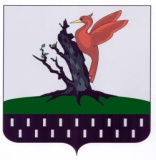 ТАТАРСТАН РЕСПУБЛИКАСЫАЛАБУГА  МУНИЦИПАЛЬРАЙОН   СОВЕТЫ